3.odgojno-obrazovna skupinaPREDLOŽENI PLAN AKTIVNOSTI ZA RAZDOBLJE  29.10.2020.-30.10.2020.Prema planiranom planu i programu rada u školskoj godini 2020./2021. u nastavku Vam navodim programska područja s planiranim nastavnim jedinicama u nadolazećem tjednu, te prijedlogom aktivnosti za navedene sadržaje.KOMUNIKACIJA Predvježbe čitanja: Prepoznavanje istih predmetaPredložene aktivnosti:Izađite s djetetom na dvorište, uzmite 10-15 otpalih listova tako da imate do 3 otpala lista različitog oblika te ih postavite jedan do drugoga razmaknute za širinu Vaše šake. Djetetu dajte u ruke jedan po jedan list,a zadatak djettea je da svaki list stavi na hrpicu gdje je isti takav list.Primjer: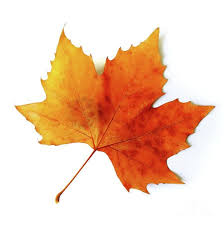 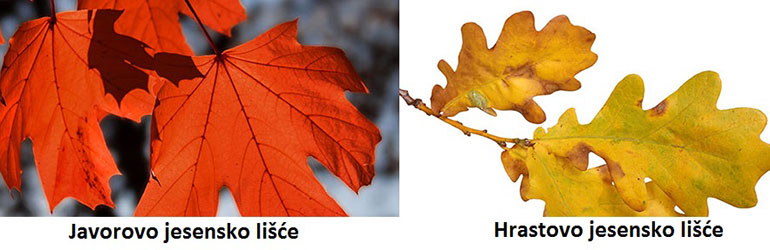 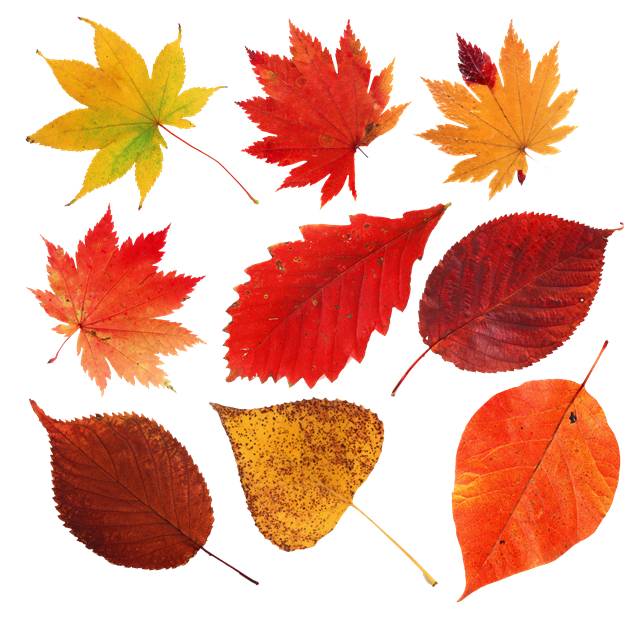 RADNI ODGOJ Taktilna stimulacija: Rad sa suhim lišćemPredložene aktivnosti:Izađite u šetnju dvorištem, šumom ili parkom potičite dijete da rukama dodiruje suho lišće, da ga baca, trga, gužva... Neka trči, hoda, skače po lišću, neka se igra! Igrajte se i Vi zajedno s njim!!!UPOZNAVANJE ŠKOLE I UŽE OKOLINEVježbe vizualne stimulacije: Razlikovanje bojaPredložene aktivnosti:U šetnji dvorištem ili šumom pokupite lišće u tri različite boje, potom vani u dvorištu ili u kući za stolom stavite svaki list različite boje na jedan tanjurić ili hrpicu. Potom davajte djetetu jedan po jedan list i imenujte boju svakog lista, npr.:„Crveni list“, a zadatak djeteta je da stavi list na hrpicu gdje su listovi iste boje.Primjer: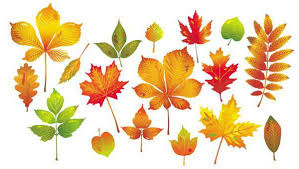 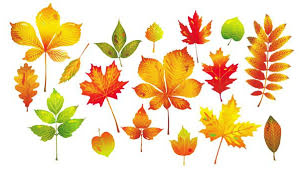 TJELESNA I ZDRAVSTVENA KULTURA Sposobnost motoričkog prilagođavanja i restrukturiranja: Puzanje i provlačenje na različite načinePredložene aktivnosti:U šetnji prirodom, šumom ili parkom, navodite dijete da se sagne ispod niske grane, da se provuče između dva grma ili drveta i slično. Šetajte, hodajte i trčite u prirodi na sveježm zraku!Navedene aktivnosti su prijedlog aktivnosti koje pokušajte raditi kroz praktične, svakodnevne aktivnosti. Realizacija aktivnosti koje provodite s djetetom ne moraju nužno biti aktivnosti za stolom, već one mogu biti odrađene na podu, u dvorištu, u šetnji… Ne trebate se orijentirati na točan broj „odrađenih“ sati tijekom jednog dana, već nastojte ponavljati navedene aktivnosti kroz cijeli tjedan i u Vašim dnevnim aktivnostima kada se Vama to čini primjerenim. Isto tako, predložene aktivnosti Vi sami možete proširivati, nadograđivati, mijenjati kako Vam je u danoj situaciji primjereno, ali bitno je da navedena jedinica bude obuhvaćena izvedenom aktivnošću.Razrednica 3.OOS:Zvjezdana Novina Repovečki, mag.rehab.educ.